Physical performances and semen characteristics of bulls at Central Cattle Breeding & Dairy farm, Savar, Dhaka, Bangladesh.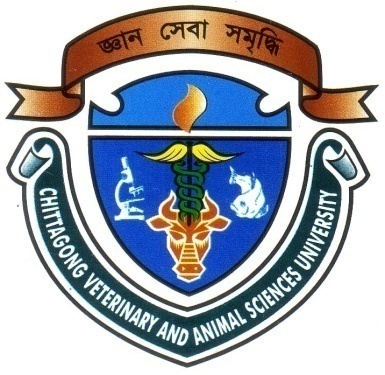 A production report presented in partial fulfillment of the requirement for the degree of Doctor of Veterinary Medicine (DVM)Presented byRoll No: 09/111Reg. No: 477Intern ID: G-64Session: 2008-2009CHITTAGONG VETERINARY AND ANIMAL SCIENCES UNIVERSITYKHULSHI, CHITTAGONG-4202Physical performances and semen characteristics of bulls at Central Cattle Breeding & Dairy Farm,Savar,Dhaka, Bangladesh.                               Approved as to style and content by      CHITTAGONG VETERINARY AND ANIMAL SCIENCES UNIVERSITY                                             KHULSHI,CHITTAGONG                                          List of contentsLIST OF THE TABLESABSTRACTThe present investigation was aimed at evaluating the bulls and their semen from production to insemination in a routine artificial insemination (AI) programme in Bangladesh. Five crossbred bulls were examined for breeding soundness and their semen was preserved and evaluated with respect to sperm motility. Semen was sampled immediately after collection, pre-diluted, cooling down to +40°C, and storage at -196°C in Central Cattle Breeding Station (CCBS).The percentage of motile spermatozoa varied from 60±10 to 68±3 depending on the occasions when evaluation was made.However pulse rate, body condition scores and scrotal circumference of different bulls varied from 54.3 to 64.3/min, 3.1 to 3.8 (1-5 Scale) and 36.7 to 40.0 cm respectively.This variation may be occurred due to feeding,season and other factors.On the other hand the ejaculate volume of the bulls varies from 4.6 to 9.2 and highest volume found in one bull whose body condition score is 3.8 and body weight is 712kg . Highest sperm motility found in 68 and 60 is the lowest sperm motility. The sperm motility dropped due to dilution, chilling , freezing and storing. It could therefore be inferred that freezing of semen should be undertaken with special care to maintain optimum semen quality.CHAPTER-1Introduction Artificial insemination (AI) is the single most important technique used for the genetic improvement of cattle. This is possible because a few highly selected bulls produce enough spermatozoa to inseminate thousands of cows per year. The goal of the AI field services is to maximize the number of viable offspring per breeding animal per unit time. This can be achieved by inseminating cows with sufficient progressively motile spermatozoa from a given ejaculate without reducing their fertilizing capacity. Thus, the small number of frozen-thawed spermatozoa in each insemination dose must be of very high quality to ensure acceptable pregnancy rates (Brinsko and Varner 1993).A thorough examination of bulls for breeding soundness is a prerequisite for investigating their fertility (Spitzer and Hopkins 1997). Although the outcome of a breeding soundness examination for a bull depends to some extends on the clinical reproductive knowledge and experience of the veterinarian concerned, the test was found good enough to identify diseases and/ or problems which often result in poor quality semen in respect to both freezability and fertilizing capacity (Spitzer et al 1988; Johnson et al1995; Lewis et al1996; Bhuiyan et al1997).It is important to collect as many ejaculates as possible within a certain period without compromising the quality of semen for a routine AI practice. In case of bulls, sperm motility is a fairly reliable indication of the viability of fresh and frozen semen (Saacke and White 1972; Grahman et al1980). The fertilizing ability of spermatozoa, depends not only on the initial quality of semen, but also on the subsequent laboratory processes that end up with deposition of semen in the genital tract of a cow. The processes of semen dilutions, chilling, freezing, storage, transportation and thawing for insemination invariably result in some reduction of the viability and fertilizing capacity of spermatozoa.Thus the fertilizing capability of spermatozoa in the AI dose is determined not only by the inherent quality of the material produced by the bull but also by man's interaction with the product (Saacke 1983; Serres et al 1997). Moreover, the process of transportation from one tank to another can warm - up the semen straws if is not accomplished quickly and accurately (Hafez 1993). Maintaining optimum nitrogen level in the container is important during prolonged storage and transportation of semen (Sherman 1990; Quintin et al 1997). The aim of the present investigations was to characterize the physical, sexual and semen characteristics of crossbred bulls (Friesian ´ Sahiwal and Friesian ´ local) and to determine the occasions when the quality of frozen semen deteriorate in a routinely running AI field service.Objectives:                   1.To ensure successful calving.                  2.To obtain knowledge about the motility of bull semen.CHAPTER-2Materials and MethodsSample collection2.1. Study site:The trial was carried out on 5 breeding bull at the Central Cattle Breeding Station and Dairy Farm, Savar, Dhaka. The farm was situated adjacent to the Dhaka Aricha highway and 30 km northwest side from Dhaka city. The farm was surrounded by plain land with plenty of green vegetation. The highest and lowest ambient temperature of the experimental area was recorded as 37-380C and 15-210C, respectively. Average humidity was 76.6%. 2.2. Collection of semen : The semen was collected by artificial vagina . Prior to collection of semen, all parts of artificial vagina (AV) set were cleaned, sterilized and assembled. The inner liner was put into the cylinder and both ends of inner liner were reflected over the cylinder forming water like space between them.The cone along with vial was slipped over one of the ends of the cylinder and then tightened with rubber band. Two third of the outer jacket of vagina was filled with warm water. The temperature inside the artificial vagina was 1100-1150F. An air screw was used for blowing air between two layers to create desired pressure. Required amount of lubricant was applied inside the artificial vagina with a glass rod. When the bull was sufficiently excited to jump over the dummy, the penis of the bull was directed into the artificial vagina by holding the sheath to collect the semen in a vial.After collection, the vial containing semen was put into hot water at 1100F for preventing cold shock. It was closed with cotton and labeled.2.3  Semen processing, preservation :Semen was collected at homosexual mount (using male as a teaser) using artificial vagina. After collection, the ejaculates in receptacles and prepared diluents in conical flasks, were placed in a water bath at 37°C. After estimation of sperm motility and concentration, semen was diluted with TRIS-fructose-egg yolk (TFEY) extender.  Egg yolk was added with the buffer (20%; v/v). The complete extender was divided into two equal parts and 12.8% glycerol was added to one part of the extender. The other part of the diluent was used to make the initial dilution of semen.The equal parts of initially diluted semen and double concentration glycerol-containing extender were mixed together at four steps during a 3 to 4 hrs cooling process.2.4  Semen evaluation :The volume of semen was measured directly from the graduated collecting tube. The density was scored into 1-5 scales. To evaluate mass activity, a drop of undiluted semen was placed on a slide without coverslip and examined under phase contrast microscope(100X) and scored into 1-5 scales. To evaluate sperm motility, a small drop (10 ml) of semen was placed on a prewarmed (37°C) slide, covered by a coverslip and examined under phase contrast microscope (400X).The concentration of the spermatozoa was determined by using haemocytometer (Bane1 952). Semen was diluted with distilled water at the ratio of 1:200 fresh samples. Eosin nigrosin stain was used to determine the percentage of live spermatozoa. The stain was prepared according to Evans and Maxwell (1990). One drop of semen and one drop of eosin-nigrosin stain were placed closely on a clean slide, and the semen and the stain were mixed with a clean stick, a thin smear was made, dried in air and examined under microscope (400X). At least 200 spermatozoa were examined from each smear.Table:  Grading of semen according to motility:                                         CHAPTER-3                                           ResultsThe data on the general and sexual health of crossbred bulls and the results of their libido tests are presented in the Table 1. The bulls were 5.3 to 9.5 years old. Their pulse rate, breathing rate and rectal temperature varied from 54.3 to 64.3/min, 26.0 to 35.0/min, and 38.5 to 38.9ºC, respectively. The bull’s body condition scores varied from 3.1 to 3.8 (1-5 Scale), they weighed between 547 and 725 Kg and their scrotal circumference varied from 36.7 to 40.0 cm. Table 1. Results of the clinical examination and libido test of bulls :* Scale 5 was the best and 1 was the worst. The values are mean ± SD	The score of the testicular consistency on the basis of firmness and resilience varied from 3.7 to 4.3 (1-5 scale)In table 2, the ejaculate volume of the bulls varies from 4.6 to 9.2 and the mass activity of bull-4 is highest which is 3.7 and lowest is 2.7 which found in bull-2.Table 2. Results of the evaluation of fresh semen :* Scale 5 was the best and 1 was the worst. The values are mean ± SDHighest sperm motility found in bull-5 which is 68 and 60 is the lowest sperm motility found in case of bull-2.CHAPTER-4DiscussionThe bulls used for routine AI in the present investigation can be regarded as sound except one that delivered leukocytes in semen. The presence of leucocytes in semen is an indication of infection in the genital tract of the bull (Bhuiyan et al1997). Individual bulls differed with regard to the semen volume and semen motility. The differences in semen parameters among bulls may be attributed to the variation in the secretory activities of the accessory sexual glands, scrotal circumference, age and body weight (Graves 1978; Leon et al 1991; Sharma et al 1991; Jainudeen and Hafez 1993). Average motility of sperm before freezing was varied  from 63.7 to 68.8 % and  Average motility of sperm after freezing varied from 62.2-63.6% (Hossain et al. 2012 Bang. J. Anim. Sci. 41 (1): 1- 5 ) . But in my study average motility of sperm varied from 60-68%. Motility is one of the most important requirements of fertile semen. Donham et al. (1926) found that semen below normal motility (≥ 90 %) was less than half as effective in producing optimum conception rate. Davis (1939) reported motility of spermatozoa as one of the best single evidence of viability. Duration of motility in stored semen was reported by Comstock (1939) as another reliable index of fertility. Lasley (1943) found no significant difference in fertility of semen containing 55 to 95 per cent live sperm, however, semen containing 20 per cent. Visual estimation of the percentage of motile spermatozoa is the most commonly used technique for semen evaluation. Accordingly, in the present study, sperm motility dropped significantly due to dilution of fresh semen, chilling, freezing, storing in the bull station and in the District AI centre and transportation from the AI centre to sub-centre.It could therefore be summarized that if semen diluted,chilled,freezed and stored properly then motility of the semen could be upgraded which helps to successful AI.CHAPTER-5                              ConclusionIn the present study, the physical and reproductive parameters of crossbred bulls(Friesian ´ Sahiwal and Friesian ´ local) have been characterized to some extentin a selected population.It was also observed that different seasonal factorscan  affect the semen volume,semen motility and density of semen.The freezing protocol and handling of frozen semen during transportation andmanagement during storage need to be improved to ensure at least 50% spermmotility at the time of AI, given 30 million total spermatozoa per cow dose.In my study the sperm motility and mass activity of semen was good enough because of well management and absence of disease.                                        ReferencesAnon 1996 SYSTATÒ 6.0 for WindowsÒ: Statistics. SPSS Inc. Michigan Avenue, Chicago, IL, USA.Bane A 1952 A study on the technique of haemocytometric determination of sperm motility and sperm concentration in bull semen. Cornell Veterinarian 42:518-531.Belorkar P M, Dhami A J and Kodagal S B 1993 Effect of season and extenders on freezability, GOT release and fertility of crossbred bulls semen. Indian Journal Dairy Science 46:198-202.Berndtson W E, Pickett B W and Rugg C D 1976 Producers for field handling of bovine semen in plastic straws. Proceedings of the 6th Technical Conference on Artificial Insemination and Reproduction, N A A B. pp 51-60.Bhosrekar M R, Purohit J R, Pande A B and Mangurkar B R 1986 Effect of collection regime and equili bration period on the quality and freezability of semen of crossbred bulls. Indian Journal of Animal Science 56:58-59.Bhuiyan M M U, Shamsuddin M and Alam M G S 1997 Seminal vesiculitis in bulls used in routine artificial insemination. Bangladesh Journal of Animal Science 26:51-57.Brinsko S P and Varner D D 1993 Artificial insemination. In: A O McKinnon and J L Voss (editor) Equine Reproduction. pp 790-797. Lea and Febriger, Philadelphia, USA.Coulter G H 1992 Bovine spermatozoa in vitro: a review of storage, fertility estimation and manipulation. Theriogenology 38:197-207.Davis HP and Williams NK 1939 Evaluating bovine semen. I. Influence of the number of ejaculates upon various physical and chemical characteristics and the relationship between those factors. Proc. Am. Soc. Anim. Prod. 1: 232-242.Donham CR, Simms BT and Shaw JM 1926 Fertility studies in the bull. II. The relation of the microscopic findings in semen to its fertility. J. Am. Vet. Med. Assoc. 68: 701-715.Dhami A S J and Sahni K L 1993 Evaluation of different cooling rates, equilibration periods and diluents for effects on deep freezing enzyme leakage and fertility of taurine bull spermatozoa. Theriogenology 40:1269-1280.Evans G and Maxwell W M C 1990 Salamon's artificial insemination of sheep and goats. pp 85-121. Butterworths, Sydney, Australia.Fernandez H, Stegmager E, Sabalza M, Casal A and Gonzalez O 1989 A study of bull semen diluents. Veterinariaria Argentina 6:661-667.Fiser P S and Fairful R W 1984 The effect of glycerol concentration and cooling velocity on cryosurvival of ram spermatozoa frozen in straws. Cryobiology 21:542-551.Grahman E F, Schmehl M K L and Nelson D S 1980 Problem with laboratory assays. Proceedings of the 8th Technical Conference on Artificial Insemination and Reproduction, N A A B. pp 1-8.Graves C N 1978 Semen and its component. In: G W Salisbury, N L VanDemark and J R Lodge (editors) Physiology of Reproduction and Artificial Insemination of Cattle. pp 247-285. WH Freeman and Company, San Francisco, USA.Hafez E S E 1993 Artificial insemination. In: E S E Hafez (editor) Reproduction in Farm Animals. pp 424- 439. Lea and Febiger, Philadelphia, USA.Hancock J L 1957 The morphology of boar spermatozoa. Journal of Research of Microbiological Society 76:84-97.Jainudeen M R and Hafez E S E 1993 Reproduction failure in male. In: E S E Hafez (editor) Reproduction in Farm Animals. pp 287-297. Lea and Febiger, Philadelphia, USA.Jeyendran R S, Van-Der-Ven H H, Perez-Pelaez M and Zaneveld L J D 1985 Nonbeneficial effects of glycerol on the oocyte penetrating capacity of cryopreserved and incubated human spermatozoa. Cryobiology 22:434-437.Johnson W H, Thompson J A, Kumi-Diaka J, Wilton J W and Mandell I B 1995 The determination and correlation of reproductive parameters of performance-tested Hereford and Simmental Bulls. Theriogenology 44:973-982.Miller W J and Van Demark N L 1954 The influence of glycerol level, various temperature aspects and certain other factors on the survival of bull spermatozoa at sub-zero temperature. Journal of Dairy Science 37:45-57.Saacke R G 1983 Semen quality in relation to semen preservation. Journal of Dairy Science 66:2655-2644.Williams W W 1920 Technique of collecting semen for laboratory examination with a review of several diseased bulls. Cornell Veterinarian 10:87-94.	                                         ACKNOWLEDGEMENTAll the praises are due to the gigantic God, the creator and soul authority of universe, who enabled me to complete this work fruitfully. I express my sincere and humble gratitude and immense thanks to my reverend teacher and internship administrator DR.Omar Faruk Miazi, Department of Genetics and Animal Breeding, Faculty of Veterinary Medicine, Chittagong Veterinary and Animal Sciences University, for his valuable guidance, suggestion, supervision and encouragements during the entire period of this study to complete this report.Lastly, but not last, the author extended his appreciation to all of my teachers and parents who have inspired me in various ways.The Author December,2015BiographyI’m Shibu Das, an intern student at Chittagong Veterinary And Animal Sciences University (CVASU), originate from Raojan, Chittagong. After completing one year intern period,I’ll receive my Doctor of Veterinary Medicine (DVM) degree with lots of real life experience.  I finished my primary, secondary and higher secondary education from Chittagong board and engaged with seveal extracurricular activities. I have more interest on microbiology,medicine,surgery,nutrition, and epidemiological field area.ChaptersTopicsPage No.AbstractI1Introduction1-22Materials and Methods3-53Results6-74Discussion8-9       5Conclusion 10References11-14Acknowledgement15Biography16Sl.No.Table TitlePage No.1.Grading of semen according to motility.052.Results of the clinical examination and libido test of bulls.063.Results of the evaluation of fresh semen.    07Key words: Artificial insemination, breeding soundness, cattle, frozen semen evaluation  Scale            Grade                                       Characteristics     5    (+++++)   ExcellentMore than 80% of the spermatozoa are in vigorous motion. Swirls and eddies formed due to movements of the sperms are extremely rapid and changing constantly.Movements are so vigorous that it is impossible to observe individual spermatozoon in undiluted semen.     4 (++++) Very goodAbout 70-80% of the spermatozoa are in vigorous motion. Waves and eddies.     3     (+++)     GoodAbout 50-75% of the spermatozoa are in motion. Motion is vigorous but waves.     2      (++)       FairAbout 30-50% of the spermatozoa are in motion. Movements are vigorous. No waves and eddies.     1       (+)       PoorLess than 30% of the spermatozoa are in motion. The motion is mostly weak.     0       (O)       ZeroNo motility found.ParameterBull-1Bull-2Bull-3Bull-4Bull-5Pulse rate/min.64.3±3.2 57.3±4.754.3±1.563.3±4.759.7 ±4.9Respiration rate/min31.0±6.2  31.3±2.535.0±4.627.7±3.226.0±1.7Rectal temperature, °C38.5±0.1 38.9±0.238.5±0.238.8±0.238.7±0.4Body condition score,(1-5 scale)3.5±0.5 3.1±0.23.8±0.83.8±0.63.3±0.6Body weight, kg612±10 725±15712±10705±18547±9Scrotal circumference, cm36.8±0.7 39.7±1.538.3±2.340.0±1.736.7±2.1Consistency of testes(1-5 scale)*Left 4.0±1.0 Right  4.0±1.0 3.7±1.23.7±1.24.3±1.24.3±1.24.0±1.74.0±1.74.0±1.04.0±1.0ParametersBull-1Bull-2Bull-3Bull-4Bull-5Ejaculate volume, ml6.4±0.6a 6.4±2.4a9.2±2.3a5.9±0.6a4.6±1.1bDensity of semen (1-5 scale) 3.3±0.6 3.0±0.03.0±0.03.3±0.63.7±0.6Mass activity (1-5 scale)3.3±0.6 2.7±0.63.3±0.63.7±0.63.3±0.6Sperm motility, %67±6 60±1065±567±668±3